Osová súmernosťPôvodná fotografia: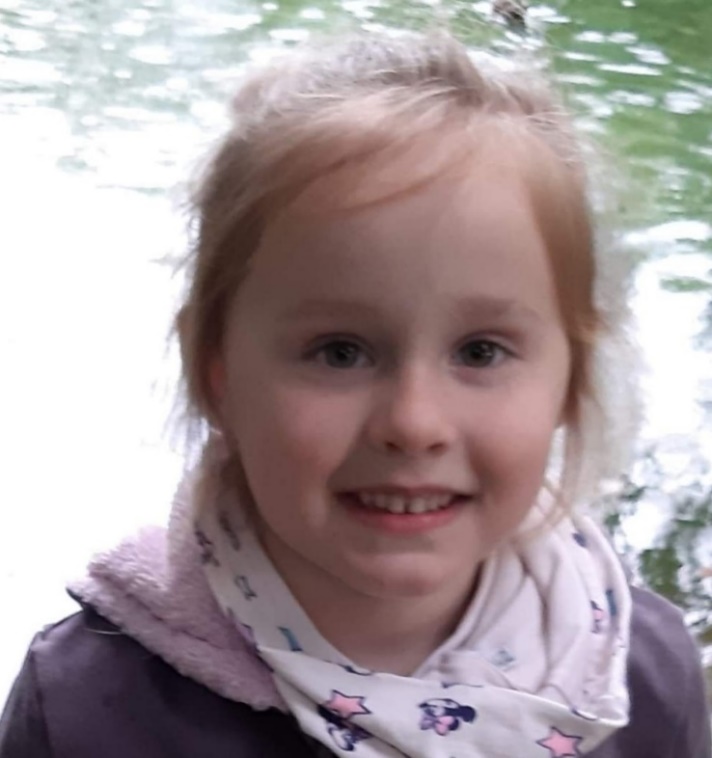 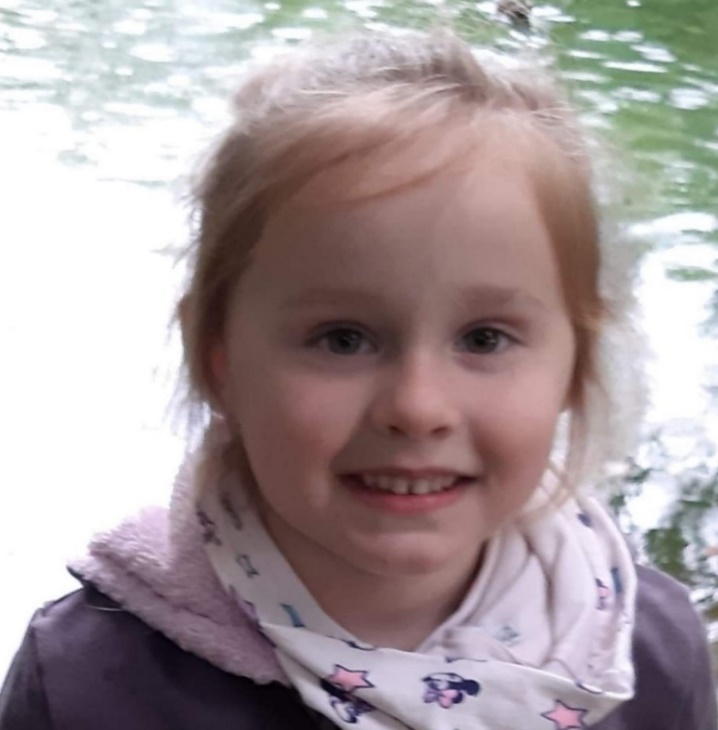 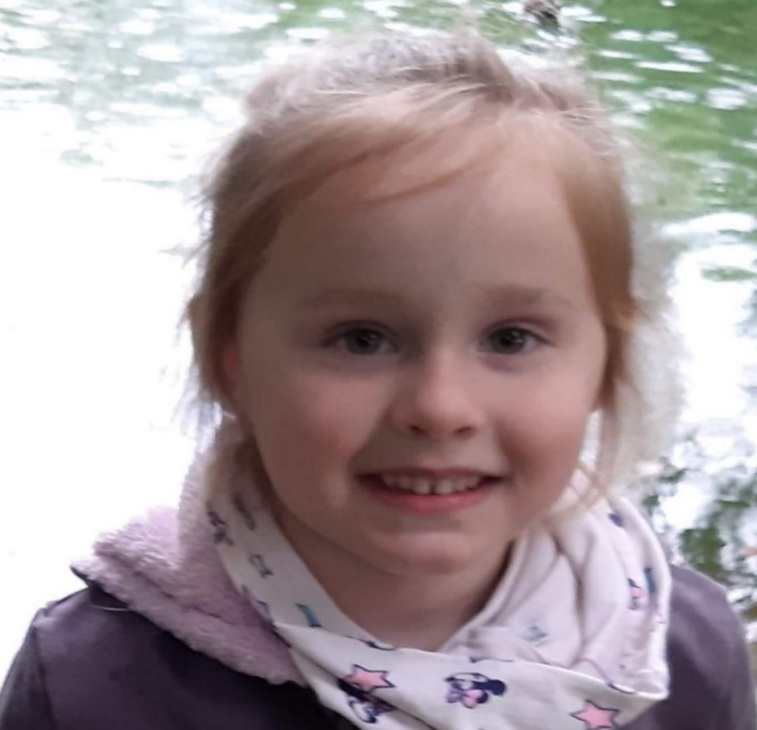 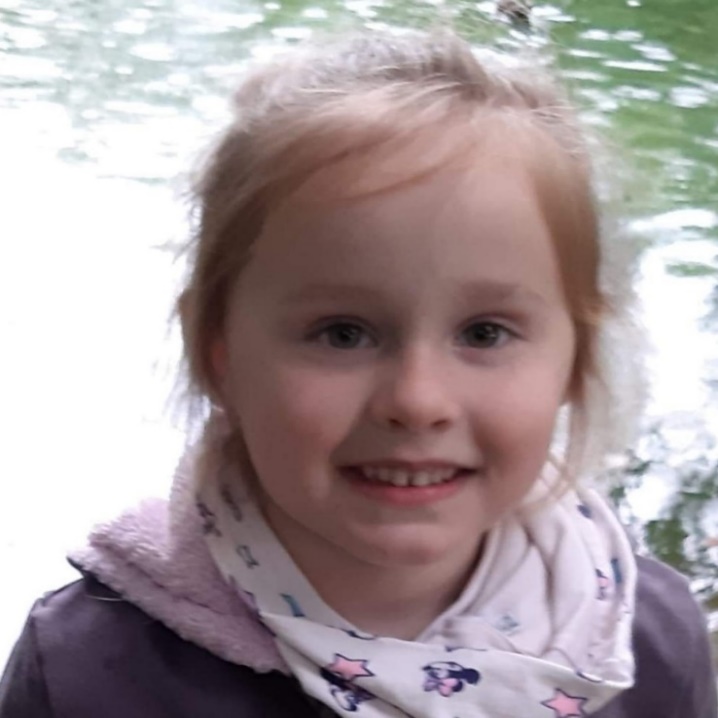              Obraz z pravých strán                                                 Obraz z ľavých strán 